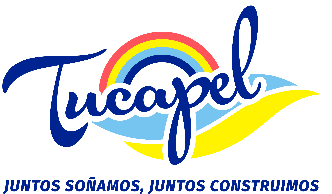 Municipalidad de Tucapel Dirección Desarrollo ComunitarioFORMULARIO DE POSTULACIÓNPROGRAMA DE APOYO A LA EDUCACIÓNVESPERTINA2018Nº ______ /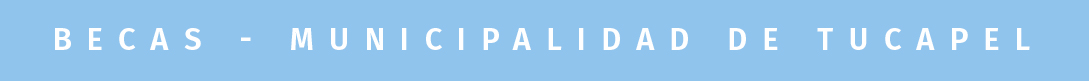 Municipalidad de Tucapel Dirección Desarrollo ComunitarioREGLAMENTO PROGRAMA DE APOYO A LA EDUCACIÓN VESPERTINA 2018DESCRIPCIÓN DELBENEFICIOLamunicipalidaddeTucapelcreaelprogramadeapoyoalaeducaciónvespertina año2018,conelobjetivodeapoyareneltrasladodealumnosdenuestracomunaquese encuentranmatriculadosenunCentrodeFormaciónTécnica,InstitutoProfesionalouna Universidad,yaseaprivadaodelconsejoderectoresenlaciudaddeLosÁngeles.La finalidaddelproyectoesapoyaralosestudiantesconlamovilizacióndesdelaciudadde LosÁngeleshacianuestracomuna,yaqueelhorariovespertinonolespermiteaccedera lamovilizacióninterurbanaexistentedesdelacomunadeLosÁngeles,hacialacomuna deTucapelenhorarionocturnoylosalumnosnocuentanconlosrecursosparapagarde maneraparticularelserviciodetransporte.Elbeneficioserásemestralyseharáentregadeunpaseestudiantilvespertinoyse renovaraparaelsegundosemestreconelcertificadodealumnoregularcorrespondiente alsegundosemestreaño2018yelhorarioindicandolosdíasqueutilizaraeltransporte, losdocumentosdeberánserentregadoshastael30deagostode2018enlaoficinade partesdelaMunicipalidaddeTucapel.REQUISITOS PARA OPTAR A BENEFICIO DE TRANSPORTE MUNICIPAL PARA ESTUDIANTESVESPERTINOSEstarmatriculadoenunInstitutoProfesional,CentrodeFormaciónTécnicao Universidad,yaseaunainstituciónprivadaodelconsejoderectores.QueelalumnosearesidentedelacomunadeTucapelycuenteconelregistrosocial dehogaresenlacomuna.DOCUMENTOS APRESENTARCertificadodealumnoregularoriginalsemestreencursoCartolaregistrosocialdehogaresFotocopiaceduladeidentidaddelalumnoPERIODODERECEPCIONDEANTECEDENTESHASTAEL29DEMARZODELPRESENTE AÑODESDELAS8:00A14:00HORASENLAOFICINADEPARTES.Consultas en la Dirección de Desarrollo Comunitario en los siguientes Teléfonos:Dirección Desarrollo Comunitaria, Huépil 43-2404015NOMBRE POSTULANTERUNDOMICILIOLOCALIDADTELÉFONOSCORREOELECTRONICOINSTITUCIÓN DEEDUCACIÓN SUPERIORCARRERADÍASQUENECESITATRANSPORTECORTOLA RSHFIRMAPOSTULANTE